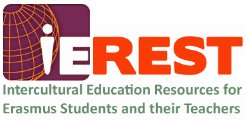 IEREST Módulo 1, Actividad 1 - Handout 1Vea el vídeo sin sonido y trate de entender lo que sucede. ¿Qué es lo que ve? Las siguientes preguntas pueden ayudarle: ¿Dónde están las dos personas? ¿Qué edad tienen?  ¿De dónde vienen?  ¿Son amigos?  El hombre empieza la conversación. ¿De qué podría estar hablando?  ¿Cómo es la reacción de la mujer a sus preguntas?  ¿Crees que ella reacciona al tema o a la forma del hombre al enunciarlo? ¿Cómo reacciona el hombre a la reacción de la mujer? ¿Quién tiene la última palabra? IEREST Módulo 1, Actividad 1 - Handout 2Vea el vídeo por segunda vez con el sonido (el texto). Conteste a las siguientes preguntas:¿De dónde son?  ¿Son amigos? ¿De qué están hablando? ¿Cómo es la reacción de la mujer a sus preguntas?  ¿Ella reacciona al tema, o a la manera en que habla el hombre? ¿Cómo reacciona el hombre a la reacción de la mujer? En su opinión, ¿los dos se sienten decepcionados? IEREST Módulo 1, Actividad 1 - Handout 3Describa con sus propias palabras la personalidad del hombre y la de la mujer, así como sus estados de ánimo. Inserte en la columna correspondiente los adjetivos de la tabla a continuación. ¿Qué otros adjetivos añadiría?EL HOMBRELA MUJERGrosero/-a     Cortés        De mente cerrada               De mente abiertaTímido/-a                            Abierto/-aIndiscreto/-a   Discreto/-aAgresivo/-a                          Diplomático/-a                                 Estúpido/-a                          Inteligente¿OTROS ADJETIVOS?Ignorante    Informado/-aNaïve / ingenuo/-a/ infantil          PerspicazInsultado/-a                          EcuánimeMolesto/-a                            Encantado/-a